Об утверждении муниципальной программы «Развитие транспортной системы в Богатыревском сельском поселении Цивильского района Чувашской Республики на 2016–2020 годы»В соответствии с постановлением Кабинета Министров Чувашской Республики от 15.08.2013 № 324 «О государственной программе Чувашской Республики «Развитие транспортной системы Чувашской Республики»,  администрация Богатыревского сельского поселения Цивильского районаПОСТАНОВЛЯЕТ:1. Утвердить муниципальную программу «Развитие транспортной системы в Богатыревском сельском поселении Цивильского района Чувашской Республики» на 2016 –2020 годы» (прилагается).2. Настоящее постановление опубликовать в периодическом печатном издании «Вестник Богатыревского сельского поселения» и разместить в информационно-телекоммуникационной сети Интернет на официальном сайте администрации Богатыревского сельского поселения Цивильского района Чувашской Республики.3. Настоящее постановление вступает в силу по истечении 7 дней после его официального опубликования в периодическом печатном издании  «Вестник Богатыревского сельского поселения».Глава Богатыревского сельского поселения                                                       В.П.ИвановМУНИЦИПАЛЬНАЯ ПРОГРАММА«Развитие транспортной системы в Богатыревском сельском поселенииЦивильского района Чувашской Республики» на 2016–2020 годы.1. Характеристика проблемы, на решение которой направлена муниципальная программа «Развитие транспортной системы в Богатыревском сельском поселении Цивильского района Чувашской Республики» на 2016-2020 годы».Автомобильные дороги имеют стратегическое значение для Российской Федерации. Они связывают обширную территорию страны, обеспечивают жизнедеятельность всех городов и населенных пунктов и во многом определяют возможности развития регионов, по ним осуществляются самые массовые автомобильные перевозки грузов и пассажиров. Сеть автомобильных дорог обеспечивает мобильность населения и доступ к материальным ресурсам, а также позволяет расширить производственные возможности экономики за счет снижения транспортных издержек и затрат времени на перевозки.Значение автомобильных дорог постоянно растет в связи с изменением образа жизни людей, превращением автомобиля в необходимое средство передвижения, со значительным повышением спроса на автомобильные перевозки в условиях роста промышленного и сельскохозяйственного производства, увеличения объемов строительства и расширения международной торговли и развития сферы услуг.Недостаточный уровень развития дорожной сети приводит к значительным потерям для экономики и населения страны и является одним из наиболее существенных инфраструктурных ограничений темпов социально-экономического развития Российской Федерации.Автомобильный транспорт является в настоящее время основным видом транспортной связи в Богатыревском сельском поселении Цивильского района, и поэтому требуется наличие развитой сети автомобильных дорог на территории поселения с комплексом различных инженерных сооружений на них. Автомобильные дороги, являясь сложными инженерно-техническими сооружениями, имеют ряд особенностей, а именно:автомобильные дороги представляют собой материалоемкие, трудоемкие линейные сооружения, содержание которых требует больших финансовых затрат;в отличие от других видов транспорта автомобильный - наиболее доступный для всех вид транспорта, а его неотъемлемый элемент - автомобильная дорога - доступна абсолютно всем гражданам страны, водителям и пассажирам транспортных средств и пешеходам;помимо высокой первоначальной стоимости строительство, реконструкция, капитальный ремонт, ремонт и содержание автомобильных дорог также требуют больших затрат.Как и любой товар, автомобильная дорога обладает определенными потребительскими свойствами, а именно:удобство и комфортность передвижения;скорость движения;пропускная способность;безопасность движения;экономичность движения;долговечность;стоимость содержания;экологическая безопасность.Одним из направлений деятельности администрации Богатыревского сельского поселения по финансированию транспортного комплекса является максимальное удовлетворение потребности населения в автомобильных дорогах с высокими потребительскими свойствами при минимальных и ограниченных финансовых ресурсах.Оценка влияния транспортного комплекса на экономику включает целый ряд более сложных проблем, чем оценка экономических затрат. Это определяется рядом причин. Во-первых, ряд положительных результатов, таких, как повышение комфорта и удобства поездок за счет улучшения качественных показателей сети дорог или экономия времени за счет увеличения средней скорости движения, не может быть выражен в денежном эквиваленте. Во-вторых, результат в форме снижения транспортных затрат, который касается большого количества граждан, трудно спрогнозировать. В-третьих, некоторые положительные результаты, связанные с совершенствованием сети автомобильных дорог, могут быть достигнуты в различных сферах экономики. Поэтому оценить их в количественных показателях представляется не всегда возможным.Показателями улучшения состояния транспортного комплекса являются:снижение текущих издержек, в первую очередь для пользователей автомобильных дорог;стимулирование общего экономического развития прилегающих территорий;экономия времени как для перевозки пассажиров, так и для прохождения грузов, находящихся в пути;снижение числа дорожно-транспортных происшествий и нанесенного материального ущерба;повышение комфорта и удобства поездок.Социальная значимость роли автомобильных дорог может быть оценена по следующим показателям: экономия свободного времени, увеличение занятости и снижение миграции населения и т.д.В целом улучшение «дорожных условий» приводит к:сокращению времени на перевозки грузов и пассажиров (за счет увеличения скорости движения);снижению стоимости перевозок (за счет сокращения расхода горюче-смазочных материалов (далее - ГСМ), снижения износа транспортных средств из-за неудовлетворительного качества дорог, повышения производительности труда);повышению спроса на услуги дорожного сервиса;повышению транспортной доступности;снижению последствий стихийных бедствий;сокращению числа дорожно-транспортных происшествий;улучшению экологической ситуации (за счет роста скорости движения, уменьшения расхода ГСМ).Таким образом, «дорожные условия» оказывают влияние на все важные показатели развития поселения.Автомобильные дороги связывают обширную территорию поселения, обеспечивают жизнедеятельность всех населенных пунктов, во многом определяют возможности развития поселения, по ним осуществляются перевозки всех грузов и пассажиров. Сеть автомобильных дорог обеспечивает мобильность населения и доступ к материальным ресурсам, позволяет расширить производственные возможности экономики за счет снижения транспортных издержек и затрат времени на перевозки.Развитие экономики поселения во многом определяется эффективностью функционирования автомобильного транспорта, которая зависит от уровня развития и состояния сети автомобильных дорог общего пользования.Недостаточный уровень развития дорожной сети приводит к значительным потерям экономики Богатыревского сельского поселения Цивильского района Чувашской Республики; и является одним из существенных ограничений темпов роста социально-экономического развития поселения и Цивильского района в целом, поэтому совершенствование сети автомобильных дорог общего пользования имеет важное значение для поселения.2. Цели, задачи, целевые показатели эффективности реализации муниципальной программы, описание ожидаемых конечных результатов муниципальной программы, сроков и этапов ее реализации.Главной целью реализации программы является:3. Целевые индикаторы и показатели муниципальной программы.Основной целью является развитие современной и эффективной автомобильно-дорожной инфраструктуры, обеспечивающей ускорение товародвижения и снижение транспортных издержек в экономике, улучшение транспортного обслуживания населения.Для достижения основной цели необходимо решить следующие задачи:поддержание автомобильных дорог общего муниципального значения и искусственных сооружений на них на уровне, соответствующем категории дороги, путем содержания дорог и сооружений на них;сохранение протяженности, соответствующей нормативным требованиям, автомобильных дорог общего пользования муниципального значения за счет капитального ремонта автомобильных дорог;увеличение протяженности, соответствующей нормативным требованиям, автомобильных дорог общего пользования муниципального значения за счет строительства автомобильных дорог и искусственных сооружений на них с увеличением пропускной способности автомобильных дорог, улучшением условий движения автотранспорта;получение межбюджетных трансфертов, субсидий из федерального, республиканского и местного бюджетов бюджетами сельских поселений (средства Фонда софинансирования расходов на строительство и капитальный ремонт автомобильных дорог общего пользования местного значения и т.д.).Поскольку мероприятия Программы, связанные с содержанием, ремонтом и капитальным ремонтом автомобильных дорог, носят постоянный, непрерывный характер, мероприятия по реконструкции и строительству дорог имеют длительный производственный цикл, а финансирование мероприятий Программы зависит от возможностей регионального и местного бюджетов, то в пределах срока действия Программы этап реализации соответствует одному году. Задачей каждого этапа являются 100-процентное содержание всей сети дорог и не увеличение показателя «Доля протяженности автомобильных дорог муниципального значения, не отвечающих нормативным требованиям, в общей протяженности автомобильных дорог регионального и межмуниципального значения».4. Система мероприятий муниципальной Программы. Мероприятия настоящей Программы будут реализовываться в рамках реализации мероприятий, обозначенных в подпрограмме «Автомобильные дороги».5. Ресурсное обеспечение муниципальной Программы.Общий объем финансирования Муниципальной Программы составит  3013,1 тыс. руб., в том числе:2016 год –588,1 тыс. руб.;2017 год – 595,0 тыс. руб.;2018 год – 600,0 тыс. руб.;2019 год – 610,0 тыс. руб.;2020 год – 620,0 тыс. руб., из них:из республиканского бюджета Чувашской Республики- 928 тыс. руб.   (30 процентов), в том числе:2016 год – 178,0 тыс. руб.;2017 год – 180,0 тыс. руб.;2018 год – 185,0 тыс. руб.;2019 год – 190,0 тыс. руб.;2020 год – 195,0 тыс. руб.из местного бюджета – 2085,1 тыс. руб. (70 процентов), в том числе:2016 год – 410,1 тыс. руб.;2017 год – 415,0 тыс. руб.;2018 год – 415,0 тыс. руб.;2019 год – 420,0 тыс. руб.;2020 год – 425,0 тыс. руб.Бюджетные ассигнования, предусмотренные в плановом периоде 2016 - 2020 годов, могут быть уточнены при формировании бюджетов на 2016 год и плановый период.Изменение объемов финансирования Программы осуществляется путем внесения изменений в настоящее постановление.6. Организация управления и контроль за ходом реализации Программы.Управление и текущий контроль за реализацией мероприятий программы осуществляет администрация Богатыревского сельского поселения Цивильского района Чувашской Республики.Ресурсное обеспечение
реализации подпрограммы «Автомобильные дороги» муниципальной программы «Развитие транспортной системы в Богатыревском сельском поселении Цивильского района Чувашской Республики» на 2016-2020 годы за счет всех источников.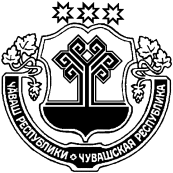 ЧӐВАШ  РЕСПУБЛИКИÇĚРПӲ РАЙОНӖЧУВАШСКАЯ РЕСПУБЛИКА ЦИВИЛЬСКИЙ РАЙОН ПАТĂРЬЕЛ ЯЛ ПОСЕЛЕНИЙĚН АДМИНИСТРАЦИЙĚ ЙЫШĂНУ2016ç.Пуш уйăхĕн 29-мĕшĕ.36  Патӑрьел ялěАДМИНИСТРАЦИЯБОГАТЫРЕВСКОГО СЕЛЬСКОГО ПОСЕЛЕНИЯ ПОСТАНОВЛЕНИЕ«29» марта 2016г.№36  село БогатыревоУТВЕРЖДЕНАпостановлением администрации Богатыревского сельского поселения Цивильского района Чувашской Республики от 29 марта 2016 года №36.Ответственный исполнитель муниципальной программы–Администрация Богатыревского сельского поселения Цивильского района Чувашской РеспубликиСоисполнители муниципальной программы–Отдел строительства и развития общественной инфраструктуры администрации Цивильского района, предприятия строительного и коммунального комплексаПодпрограмма муниципальной программы–«Автомобильные дороги».Цели муниципальной программы–развитие современной и эффективной транспортной инфраструктуры;повышение доступности и качества услуг транспортного комплекса для населения и хозяйствующих субъектов;обеспечение охраны жизни, здоровья граждан и их имущества, законных прав на безопасные условия движения на автомобильных дорогах местного значения общего пользования в Богатыревском сельском поселении Цивильского района Чувашской Республики;повышение эффективности и безопасности функционирования транспортного комплекса в Богатыревском сельском поселении, обеспечивающего благоприятные условия для устойчивого поступательного развития экономики поселения, подъема уровня и качества жизни населения;Задачи муниципальной программы–формирование сети автомобильных дорог, отвечающей потребностям развивающейся экономики;развитие применения прогрессивных технологий, материалов, конструкций, машин и механизмов на объектах строительства, ремонта и содержания автомобильных дорог;предотвращение дорожно-транспортных происшествий, вероятность гибели людей в которых наиболее высока;развитие современной системы оказания помощи пострадавшим в дорожно-транспортных происшествиях;совершенствование системы управления деятельностью по повышению безопасности дорожного движения;повышение правосознания и ответственности участников дорожного движения;повышение надежности и доступности услуг пассажирского транспорта для всех слоев населения Богатыревского сельского поселения Цивильского района Чувашской Республики;повышение уровня безопасности на транспорте;развитие рыночных отношений в транспортном комплексе;Целевые индикаторы и показатели муниципальной программы–достижение к 2021 году следующих показателей:доля протяженности автомобильных дорог общего пользования регионального или межмуниципального значения, работающих в режиме перегрузки, в общей протяженности автомобильных дорог общего пользования регионального или межмуниципального значения – 27,0 процента;доля дорожно-транспортных происшествий, совершению которых сопутствовали неудовлетворительные дорожные условия, в общем количестве дорожно-транспортных происшествий – 10 процентов;доля протяженности автомобильных дорог общего пользования регионального значения, содержание которых в отчетном году осуществляется в соответствии с государственными долгосрочными контрактами, заключенными с организациями негосударственной и немуниципальной форм собственности, в общей протяженности автомобильных дорог общего пользования регионального значения – 100 процентов;доля протяженности автомобильных дорог общего пользования местного значения, содержание которых в отчетном году осуществляется в соответствии с муниципальными долгосрочными контрактами, заключенными с организациями негосударственной и немуниципальной форм собственности, в общей протяженности автомобильных дорог общего пользования местного значения – 100 процентов;к 2021 году по сравнению с 2015 годом ожидается достижение следующих значений целевых индикаторов:сокращение смертности от дорожно-транспортных происшествий на 100 процентов.Срок реализации муниципальной программы–2016 –2020 годыОбъемы финансирования муниципальной программы с разбивкой по годам ее реализации–Общий объем финансирования Программы составит  3013,1 тыс. руб., в том числе:2016 год –588,1 тыс. руб.;2017 год – 595,0 тыс. руб.;2018 год – 600,0 тыс. руб.;2019 год – 610,0 тыс. руб.;2020 год – 620,0 тыс. руб., из них:из республиканского бюджета Чувашской Республики- 928 тыс. руб.   (30 процентов), в том числе:2016 год – 178,0 тыс. руб.;2017 год – 180,0 тыс. руб.;2018 год – 185,0 тыс. руб.;2019 год – 190,0 тыс. руб.;2020 год – 195,0 тыс. руб.из местного бюджета – 2085,1 тыс. руб. (70 процентов), в том числе:2016 год – 410,1 тыс. руб.;2017 год – 415,0 тыс. руб.;2018 год – 415,0 тыс. руб.;2019 год – 420,0 тыс. руб.;2020 год – 425,0 тыс. руб.Бюджетные ассигнования, предусмотренные в плановом периоде 2016 - 2020 годов, могут быть уточнены при формировании бюджетов на 2016 год и плановый период.Ожидаемые результаты реализации муниципальной программы–снижение доли автомобильных дорог, не отвечающих нормативным требованиям, за счет реконструкции, капитального ремонта и ремонта автомобильных дорог;снижение показателей аварийности на дорогах по сопутствующим дорожным условиям;сохранение жизней участникам дорожного движения и предотвращение социально-экономического и демографического ущерба от дорожно-транспортных происшествий и их последствий;сокращение смертности от дорожно-транспортных происшествий и количества дорожно-транспортных происшествий с пострадавшими;формирование знаний и навыков по безопасному дорожному движению;обеспечение безопасных дорожных условий для движения транспорта и пешеходов, устранение и профилактика возникновения опасных участков дорожного движения;обеспечение оперативности и качества оказания медицинской помощи пострадавшим в дорожно-транспортных происшествиях;снижение уровня дорожно-транспортного травматизма в Богатыревском сельском поселении Цивильского района Чувашской Республики;повышение надежности и доступности услуг пассажирского транспорта для всех слоев населения в Богатыревском сельском поселении Цивильского района Чувашской Республики; повышение уровня безопасности на транспорте;социальная эффективность будет выражаться в повышении доступности услуг транспортного комплекса для населения.- развитие современной и эффективной транспортной инфраструктуры;- повышение доступности и качества услуг транспортного комплекса для населения и хозяйствующих субъектов; обеспечение охраны жизни, здоровья граждан и их имущества, законных прав на безопасные условия движения на автомобильных дорогах общего пользования в Богатыревском сельском поселении Цивильского района Чувашской Республики;- повышение эффективности и безопасности функционирования транспортного комплекса в Богатыревском сельском поселении Цивильского района Чувашской Республики; обеспечивающего благоприятные условия для устойчивого поступательного развития экономики поселения, подъема уровня и качества жизни населения;- формирование сети автомобильных дорог, отвечающей потребностям развивающейся экономики;- развитие применения прогрессивных технологий, материалов, конструкций, машин и механизмов на объектах строительства, ремонта и содержания автомобильных дорог;- предотвращение дорожно-транспортных происшествий, вероятность гибели людей в которых наиболее высока;- развитие современной системы оказания помощи пострадавшим в дорожно-транспортных происшествиях;- совершенствование системы управления деятельностью по повышению безопасности дорожного движения;- повышение правосознания и ответственности участников дорожного движения;- повышение надежности и доступности услуг пассажирского транспорта для всех слоев населения Богатыревского сельского поселения Цивильского района Чувашской Республики;- повышение уровня безопасности на транспорте.Приложение № 1к муниципальной программе «Развитие транспортной системы в Богатыревском сельском поселении Цивильского района Чувашской Республики» на 2016 – 2020 г.г.Статус Наименование подпрограммы муниципальной программы (основного мероприятия)Ответственный исполнитель, соисполнителиКод бюджетной классификацииКод бюджетной классификацииКод бюджетной классификацииКод бюджетной классификацииИсточники финансированияОбъемы финансирования, тыс. руб.Объемы финансирования, тыс. руб.Объемы финансирования, тыс. руб.Объемы финансирования, тыс. руб.Объемы финансирования, тыс. руб.Объемы финансирования, тыс. руб.ГРБСРз/ПрЦСРВР2016г.2017г.2018г.2019г.2020г.Итого:1234567891011121314Программа «Развитие транспортной системы в Богатыревском сельском поселении Цивильского района Чувашской РеспубликиПодпрограмма «Автомобильные дороги» муниципальной программы «Развитие транспортной системы в Богатыревском  сельском поселении Цивильского района Чувашской Республики на 2016-2020 годы»Основное мероприятие «Мероприятия, реализуемые с привлечением межбюджетных трансфертов бюджетам другого уровня»Мероприятие 1«Осуществление дорожной деятельности, кроме деятельности по строительству, в отношении автомобильных дорог местного значения в границах населенных пунктов поселения за счет субсидии, предоставляемой из республиканского бюджета Чувашской Республики»Мероприятие 2«Осуществление дорожной деятельности, кроме деятельности по строительству, в отношении автомобильных дорог местного значения в границах населенных пунктов поселения» Администрация Богатыревского сельского поселения Цивильского района Чувашской Республики, отдел строительства и развития общественной инфраструктуры администрации Цивильского районаХХХХХХХХХХХХХХХХБюджет поселенияРеспубликанский бюджетВсего:Бюджет поселенияРеспубликанский бюджетВсего:Республиканский бюджетВсего:Бюджет поселенияВсего:410,1178,0588,10410,1178,0588,10178,0178,0410,1410,1415,0180,0595,0415,0180,0595,0180,0180,0415,0415,0415,0185,0600,0415,0185,0600,0185,0185,0415,0415,0420,0190,0610,0420,0190,0610,0190,0190,04620420425,0195,0620,0425,0195,0620,0195,0195,04254252085,1928,03013,12085,1928,03013,1928,0928,02085,12085,1